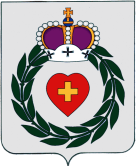 Администрация
муниципального образованиямуниципального района «Боровский район»Калужской областиПОСТАНОВЛЕНИЕВ соответствии со ст. 179 «Бюджетного кодекса Российской Федерации»                    от 31.07.1998 № 145-ФЗ, Федеральным законом от 06.10.2003 № 131-ФЗ «Об общих принципах организации местного самоуправления в Российской Федерации», порядком принятия решения о разработке муниципальных программ муниципального образования муниципального района «Боровский район», их формирования                          и реализации, порядком проведения оценки эффективности реализации муниципальных программ муниципального образования муниципального района «Боровский район», утвержденных постановлением администрации муниципального образования муниципального района «Боровский район» от 31.08.2018 № 900,                     на основании распоряжений главы администрации муниципального образования муниципального района «Боровский район» от 29.01.2020 № 56-р «О внесении изменений в бюджет муниципального образования муниципального района «Боровский район» на 2020 год», от 06.03.2020 № 243-р «О перемещении бюджетных ассигнований»,ПОСТАНОВЛЯЮ:1. В приложение к постановлению администрации муниципального образования муниципального района «Боровский район» от 07.12.2018 № 1384                  «Об утверждении муниципальной программы «Управление земельными ресурсами                  и муниципальным имуществом на территории Боровского района» внести следующие изменения:1.1. Раздел 8 паспорта муниципальной программы муниципального образования муниципального района «Боровский район» «Управление земельными ресурсами и муниципальным имуществом на территории Боровского района» изложить в новой редакции:1.1. Подраздел 6.1. «Общий объем финансовых ресурсов, необходимых                    для реализации муниципальной программы» изложить в новой редакции: «Общий объем финансирования муниципальной программы на период с 2019 по 2024 годы составляет 7 906,1 тыс. рублей, в том числе:- 2019 год – 984,8 тыс. рублей;- 2020 год – 4 721,3 тыс. рублей;- 2021 год – 550,0 тыс. рублей;- 2022 год – 550,0 тыс. рублей;- 2023 год – 550,0 тыс. рублей;- 2024 год – 550,0 тыс. рублей.1.2. В разделе 7 «Подпрограммы муниципальной программы»:1.2.1. Таблицу состава подпрограмм изложить в новой редакции:1.2.2. «СВЕДЕНИЯ об индикаторах муниципальной программы                           и их значениях» изложить в новой редакции:2. В остальной части приложение к постановлению администрации муниципального образования муниципального района «Боровский район»                            от 07.12.2018 № 1384 «Об утверждении муниципальной программы «Управление земельными ресурсами и муниципальным имуществом на территории Боровского района» оставить без изменений.3. Отделу финансов администрации муниципального образования муниципального района «Боровский район» внести соответствующие изменения                  в бюджет муниципального образования муниципального района «Боровский район» на 2020 год.4. Настоящее постановление вступает в силу с момента подписания и подлежит официальному опубликованию в районной газете «Боровские известия», а также размещению на официальном сайте администрации муниципального образования муниципального района «Боровский район» в информационно-телекоммуникационной сети «Интернет».Сабитова Виктория Геннадьевна,главный специалист ОЗиИОГ,8/48438/4-20-85отп.: 7 экз. 1 – в дело	      2 – ОЗиИОГ                   1 – отдел финансов                   1 – отдел экономического развития и инвестиций                   1 – отдел бухгалтерского учета и отчетности                   1 – отдел строительства, транспорта и ЖКХ «____» __________ 2020 г.               г.Боровск               г.Боровск                        № ______О внесении изменений в постановление администрации муниципального образования муниципального района «Боровский район»      от 07.12.2018 № 1384 «Об утверждении муниципальной программы «Управление земельными ресурсами и муниципальным имуществом на территории Боровского районаО внесении изменений в постановление администрации муниципального образования муниципального района «Боровский район»      от 07.12.2018 № 1384 «Об утверждении муниципальной программы «Управление земельными ресурсами и муниципальным имуществом на территории Боровского района8. Объемы финансирования программы Общий объем средств бюджета муниципального образования муниципального района «Боровский район», необходимых для реализации программных мероприятий составляет 7 906,1 тыс. рублей, в том числе по годам:2019 год – 984,8 тыс. рублей;2020 год – 4 721,3 тыс. рублей;2021 год – 550,0 тыс. рублей;2022 год – 550,0 тыс. рублей;2023 год – 550,0 тыс. рублей;2024 год – 550,0 тыс. рублей.Общий объем средств бюджета муниципального образования муниципального района «Боровский район», необходимых для реализации программных мероприятий составляет 7 906,1 тыс. рублей, в том числе по годам:2019 год – 984,8 тыс. рублей;2020 год – 4 721,3 тыс. рублей;2021 год – 550,0 тыс. рублей;2022 год – 550,0 тыс. рублей;2023 год – 550,0 тыс. рублей;2024 год – 550,0 тыс. рублей.Общий объем средств бюджета муниципального образования муниципального района «Боровский район», необходимых для реализации программных мероприятий составляет 7 906,1 тыс. рублей, в том числе по годам:2019 год – 984,8 тыс. рублей;2020 год – 4 721,3 тыс. рублей;2021 год – 550,0 тыс. рублей;2022 год – 550,0 тыс. рублей;2023 год – 550,0 тыс. рублей;2024 год – 550,0 тыс. рублей.Общий объем средств бюджета муниципального образования муниципального района «Боровский район», необходимых для реализации программных мероприятий составляет 7 906,1 тыс. рублей, в том числе по годам:2019 год – 984,8 тыс. рублей;2020 год – 4 721,3 тыс. рублей;2021 год – 550,0 тыс. рублей;2022 год – 550,0 тыс. рублей;2023 год – 550,0 тыс. рублей;2024 год – 550,0 тыс. рублей.Общий объем средств бюджета муниципального образования муниципального района «Боровский район», необходимых для реализации программных мероприятий составляет 7 906,1 тыс. рублей, в том числе по годам:2019 год – 984,8 тыс. рублей;2020 год – 4 721,3 тыс. рублей;2021 год – 550,0 тыс. рублей;2022 год – 550,0 тыс. рублей;2023 год – 550,0 тыс. рублей;2024 год – 550,0 тыс. рублей.Общий объем средств бюджета муниципального образования муниципального района «Боровский район», необходимых для реализации программных мероприятий составляет 7 906,1 тыс. рублей, в том числе по годам:2019 год – 984,8 тыс. рублей;2020 год – 4 721,3 тыс. рублей;2021 год – 550,0 тыс. рублей;2022 год – 550,0 тыс. рублей;2023 год – 550,0 тыс. рублей;2024 год – 550,0 тыс. рублей.Общий объем средств бюджета муниципального образования муниципального района «Боровский район», необходимых для реализации программных мероприятий составляет 7 906,1 тыс. рублей, в том числе по годам:2019 год – 984,8 тыс. рублей;2020 год – 4 721,3 тыс. рублей;2021 год – 550,0 тыс. рублей;2022 год – 550,0 тыс. рублей;2023 год – 550,0 тыс. рублей;2024 год – 550,0 тыс. рублей.Общий объем средств бюджета муниципального образования муниципального района «Боровский район», необходимых для реализации программных мероприятий составляет 7 906,1 тыс. рублей, в том числе по годам:2019 год – 984,8 тыс. рублей;2020 год – 4 721,3 тыс. рублей;2021 год – 550,0 тыс. рублей;2022 год – 550,0 тыс. рублей;2023 год – 550,0 тыс. рублей;2024 год – 550,0 тыс. рублей.8. Объемы финансирования программы Источник финансированияРасходы (тыс. рублей)Расходы (тыс. рублей)Расходы (тыс. рублей)Расходы (тыс. рублей)Расходы (тыс. рублей)Расходы (тыс. рублей)Расходы (тыс. рублей)8. Объемы финансирования программы Источник финансирования2019 год2020 год2021 год2022 год2023 год2024 годИтого8. Объемы финансирования программы Всего, в том числе:984,84721,3550,0550,0550,0550,07906,18. Объемы финансирования программы Местный бюджет925,81238,8550,0550,0550,0550,04364,68. Объемы финансирования программы Областной бюджет 59,02885,00,00,00,00,02944,08. Объемы финансирования программы Федеральныйбюджет0,0597,50,00,00,00,0597,5Наименование подпрограммы2019 год(тыс. руб.)2020 год(тыс. руб.)2021 год(тыс. руб.)2022 год(тыс. руб.)2023 год(тыс. руб.)2024 год(тыс. руб.)Всего(тыс. руб.)В том числе:В том числе:В том числе:Наименование подпрограммы2019 год(тыс. руб.)2020 год(тыс. руб.)2021 год(тыс. руб.)2022 год(тыс. руб.)2023 год(тыс. руб.)2024 год(тыс. руб.)Всего(тыс. руб.)местныйбюджет(тыс.руб.)област-нойбюджет(тыс.руб.)федераль-ный бюджет (тыс.руб.)1.Создание условий эффективного использования земельных участков685,14239,3300,0300,0300,0300,06124,42582,92944,0597,52.Создание условий эффективного управления муниципальным имуществом299,7482,0250,0250,0250,0250,01781,71781,70,00,0№ п/пНаименование мероприятияУчастник подпро-граммыИсточ-ники финансированияСумма расходов, всего(тыс.руб.)В том числе по годам реализации(тыс. руб.)В том числе по годам реализации(тыс. руб.)В том числе по годам реализации(тыс. руб.)В том числе по годам реализации(тыс. руб.)В том числе по годам реализации(тыс. руб.)В том числе по годам реализации(тыс. руб.)№ п/пНаименование мероприятияУчастник подпро-граммыИсточ-ники финансированияСумма расходов, всего(тыс.руб.)201920202021202220232024I. Создание условий эффективного использования земельных участковI. Создание условий эффективного использования земельных участковI. Создание условий эффективного использования земельных участковI. Создание условий эффективного использования земельных участковI. Создание условий эффективного использования земельных участковI. Создание условий эффективного использования земельных участковI. Создание условий эффективного использования земельных участковI. Создание условий эффективного использования земельных участковI. Создание условий эффективного использования земельных участковI. Создание условий эффективного использования земельных участковI. Создание условий эффективного использования земельных участков1.1.Проведения када-стровых работ в отношении земель-ных участков,нахо-дящихся в муници-пальной,не разгра-ниченной собст-венности, поста-новка земельных участков на кадаст-ровый учет, про-ведение кадастро-вых работ по уст-ранению реестро-вых ошибок, выяв-ленных при внесе-нии в сведения ЕГРН описаний границ населенных пунктов и террито-риальных зонместный бюджетобластной бюджет1736,4423,0626,159,0310,3364,0200,00,0200,00,0200,00,0200,00,01.2.Проведение оцен-ки рыночной сто-имости земельных участков находя-щихся в муници-пальной,не разграниченной собственностиместный бюджет500,00,0100,0100,0100,0100,0100,01.3.Проведение комплексных кадастровых работместный бюджетобластной бюджетфедераль-ный бюджет346,52521,0597,50,00,00,0346,52521,0597,50,00,00,00,00,00,00,00,00,00,00,00,0II. Создание условий эффективного управления муниципальным имуществомII. Создание условий эффективного управления муниципальным имуществомII. Создание условий эффективного управления муниципальным имуществомII. Создание условий эффективного управления муниципальным имуществомII. Создание условий эффективного управления муниципальным имуществомII. Создание условий эффективного управления муниципальным имуществомII. Создание условий эффективного управления муниципальным имуществомII. Создание условий эффективного управления муниципальным имуществомII. Создание условий эффективного управления муниципальным имуществомII. Создание условий эффективного управления муниципальным имуществомII. Создание условий эффективного управления муниципальным имуществом2.1.Изготовление документацииместный бюджет1 031,7299,7332,0100,0100,0100,0100,02.2.Эксплуатация муниципального имуществаместный бюджет750,00,0150,0150,0150,0150,0150,0№п/п№п/пНаименование индикатора (показателя)Ед.изм.Значение по годам:Значение по годам:Значение по годам:Значение по годам:Значение по годам:Значение по годам:Значение по годам:Значение по годам:Значение по годам:Значение по годам:№п/п№п/пНаименование индикатора (показателя)Ед.изм.Год предыдущий году разработки муни-ципаль-ной про-граммы (факт) Год предыдущий году разработки муни-ципаль-ной про-граммы (факт) Год  разработки муни-ципаль-ной про-граммы(оценка) Реализация муниципальной программыРеализация муниципальной программыРеализация муниципальной программыРеализация муниципальной программыРеализация муниципальной программыРеализация муниципальной программыРеализация муниципальной программы№п/п№п/пНаименование индикатора (показателя)Ед.изм.Год предыдущий году разработки муни-ципаль-ной про-граммы (факт) Год предыдущий году разработки муни-ципаль-ной про-граммы (факт) Год  разработки муни-ципаль-ной про-граммы(оценка) 2019год2020год2021год2022год2023год2024 год2024 годУправление земельными ресурсами и муниципальным имуществом на территории Боровского районаУправление земельными ресурсами и муниципальным имуществом на территории Боровского районаУправление земельными ресурсами и муниципальным имуществом на территории Боровского районаУправление земельными ресурсами и муниципальным имуществом на территории Боровского районаУправление земельными ресурсами и муниципальным имуществом на территории Боровского районаУправление земельными ресурсами и муниципальным имуществом на территории Боровского районаУправление земельными ресурсами и муниципальным имуществом на территории Боровского районаУправление земельными ресурсами и муниципальным имуществом на территории Боровского районаУправление земельными ресурсами и муниципальным имуществом на территории Боровского районаУправление земельными ресурсами и муниципальным имуществом на территории Боровского районаУправление земельными ресурсами и муниципальным имуществом на территории Боровского районаУправление земельными ресурсами и муниципальным имуществом на территории Боровского районаУправление земельными ресурсами и муниципальным имуществом на территории Боровского районаУправление земельными ресурсами и муниципальным имуществом на территории Боровского района1.Увеличение числа земельных участков, сформированных для предоставления              многодетным семьям в соответствии            с действующим законодательством Российской Федерации и Калужской области по отношению к уровню 2016-2018 г.Увеличение числа земельных участков, сформированных для предоставления              многодетным семьям в соответствии            с действующим законодательством Российской Федерации и Калужской области по отношению к уровню 2016-2018 г.шт.в годшт.в год322005050505050502.Увеличение числа земельных участков, сформированных   для проведения аукционов по              продаже земельных участков или права на заключение договоров аренды земельных участковУвеличение числа земельных участков, сформированных   для проведения аукционов по              продаже земельных участков или права на заключение договоров аренды земельных участковшт.в годшт.в год1315451515151515153.Увеличение доходов, получаемых в виде арендной платы за земельные участки, государственная собственность на которые не разграничена Увеличение доходов, получаемых в виде арендной платы за земельные участки, государственная собственность на которые не разграничена тыс.рубв годтыс.рубв год1760011860180529800980098009800980098004.Увеличение доходов, получаемых в виде платы за продажу права аренды за земельные участки (аукцион) государ-ственная собствен-ность на которые не разграничена Увеличение доходов, получаемых в виде платы за продажу права аренды за земельные участки (аукцион) государ-ственная собствен-ность на которые не разграничена тыс. руб.в годтыс. руб.в год130141200001050010500105001050010500105005.Количество прове-денных кадастровых работ по устранению реестровых ошибок, выявленных при внесении в сведения ЕГРН описаний границ населенных пунктов и террито-риальных зонКоличество прове-денных кадастровых работ по устранению реестровых ошибок, выявленных при внесении в сведения ЕГРН описаний границ населенных пунктов и террито-риальных зоншт.в годшт.в год00110000006.Количество проведенных кадастровых работКоличество проведенных кадастровых работшт.в годшт.в год0057111117.Количество объектов муниципального имущества, по которым проведены работы по оценке рыночной стоимостиКоличество объектов муниципального имущества, по которым проведены работы по оценке рыночной стоимостишт.в годшт.в год024312727272727278.Доходы от аренды муниципального имущества (здания, помещения, транспорт)Доходы от аренды муниципального имущества (здания, помещения, транспорт)тыс. руб.в годтыс. руб.в год01 6791 5411 5501 5501 5501 5501 5501 5509.Доходы от продажи движимого и недвижимого муниципального имуществаДоходы от продажи движимого и недвижимого муниципального имуществатыс. руб.в годтыс. руб.в год061307 4003 0002 0002 0002 0002 00010.Количество муниципального имущества, прошед-шего государствен-ную регистрацию права муниципаль-ной собственности, после изготовления технической доку-ментации или про-ведения комплекса кадастровых работКоличество муниципального имущества, прошед-шего государствен-ную регистрацию права муниципаль-ной собственности, после изготовления технической доку-ментации или про-ведения комплекса кадастровых работшт.в годшт.в год015163333311.Количество  муниципального имущества, в которых проведен капитальный ремонт, реконструкция, рес-таврация недви-жимого имущества, а так же ремонт движимого имуществаКоличество  муниципального имущества, в которых проведен капитальный ремонт, реконструкция, рес-таврация недви-жимого имущества, а так же ремонт движимого имуществашт.в годшт.в год00011111112.Количество проведенных  обследований муниципального имущества (технические заключения, экспертизы, диагностика, акты и т.п.)Количество проведенных  обследований муниципального имущества (технические заключения, экспертизы, диагностика, акты и т.п.)шт.в годшт.в год0512821111Глава администрации                    Н.А.КалиничевСОГЛАСОВАНОЗаместитель главы администрации по управлению делами____________________Л.Г.СпиченковаСОГЛАСОВАНОЗаместитель главы администрации ______________________ А.В.ГорячеваСОГЛАСОВАНОЗаведующий правовым отделомадминистрации____________________В.В.АбрамоваСОГЛАСОВАНОЗаместитель заведующего отделом  земельных и имущественных отношений, градостроительства  _____________________  Л.А.Арешкина